Гиалоплазма. Немембранные органоиды1) Гиалоплазма - это густой бесцветный вязкий раствор, который состоит из Н2О (70-90%), минеральных солей, различных видов РНК, белков, липидов и углеводовгиалоплазма =  жидкая фаза + твердая фаза (микротрабекулярная система)Функции гиалоплазмы:внутренняя среда для протекания химических процессов;объединяет все клеточные структуры и обеспечивает химическое взаимодействие между ними;определяет местоположение органелл в клетке;обеспечивает внутриклеточный транспорт веществ и перемещение органоидов;является основным вместилищем и зоной перемещения молекул АТФ;определяет форму клетки2) Цитоскелет (внутриклеточный цитоплазматический скелет) состоит из:микротрубочки - тонкие полые неразветвленные цилиндры образованные субъединицами белка тубулина (диаметр 25нм.). Функции: опорная; образуют веретено деления; обеспечивают расхождение хромосом к полюсам клетки; отвечают за перемещение клеточных органоидовмикрофиламенты - тонкие белковые нити диаметром 6 нм, состоящие из двух, спирально закрученных нитей глобулярных молекул белка актинаили из нитей белка миозина, которые вместе образуют сокращающийся комплекс. Функции:  обеспечивают двигательную активность гиалоплазмы; участвуют в эндоцитозе; в образовании перетяжки при делении клеток животных; обеспечивают амебоидное движение.3) Органоиды клеткиДомашнее задание: параграф 13, 14ОрганоидыСтроение Функции немембранныенемембранныенемембранныеКлеточный центрХарактерен для животных, некоторых грибов, водорослей, мхов и папоротников. Расположен вблизи ядра, состоит из двух перпендикулярно расположенных  центриолей, окруженных лучистой центросферой (из микротрубочек).Каждая центриоль состоит из 9 триплетов микротрубочекОбразовании полюсов деления Формирование веретена деления (центр формирования микротрубочек )РибосомыДиаметр 20нм; состоит из р-РНК (40%) и белков (60%). Имеет 2 субъединицы: малую и большую, которые образуются в ядрышках и располагаются в цитоплазме отдельно до синтеза белка.Расположение в клетке: связаны с цитоскелетом (образуют белки для нужд клетки) или прикрепляются к мембранам эндоплазматической сети и наружной ядерной мембране (для синтеза белка, предназначенного для выведения из клетки), есть в митохондриях и хлоропластах. Место синтеза белка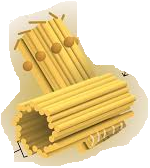 